招聘对象及条件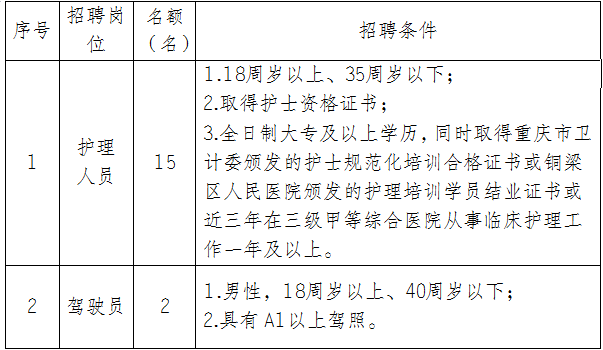 